IndexProgram Highlights	1Steam Punks!	1Dani's Castle: The Castle	2Watch Out For...	3Wolfblood	3Amendments	4Program Guide	5Sunday, 31 March 2013	5Monday, 1 April 2013	8Tuesday, 2 April 2013	11Wednesday, 3 April 2013	15Thursday, 4 April 2013	19Friday, 5 April 2013	22Saturday, 6 April 2013	25Marketing Contacts	28Program HighlightsSunday5:25pmSteam Punks!Sunday, 31 March 2013PRODUCTION DETAILS:Developed and produced by Beyond Productions in association with the ABC. Monday5:35pmDani's Castle: The CastleMonday, 1 April 2013PRODUCTION DETAILS:The Foundation TV Productions Ltd MMXIII for CBBC. 13 x 28 minutesWatch Out For...Monday, 1 April 20136:30pmWolfbloodTeen Maddy Smith (Aimee Kelly) has a secret - she's a Wolfblood! Neither completely wolves nor humans, Wolfbloods have great powers - super speed, strength and senses - and can change from one form to another. Just as Maddy's getting ready for her first transformation, a new boy, Rhydian (Bobby Lockwood), starts at her school - and they both instinctively know their true nature.Rhydian helps Maddy master her first challenge, but after that, she's got to learn to control her powers on her own. Rhydian, meanwhile, has to cope with his mother, a 'wild' Wolfblood who wants her son to roam free as a wolf. For both Maddy and Rhydian, the main question is - as we grow up, how do we know who we should be?Episode Five: Occam's Razor - Monday, April 01 at 6.30pmIt's a full moon tonight and Maddy's first transformation. On a school trip to Lindesfarne, Maddy and Rhydian are bursting with energy and Tom and Shannon are getting suspicious about why they keep running off together.Shannon begins to think that Maddy is a werewolf and Tom thinks that Rhydian and Maddy are secretly dating.AmendmentsSaturday March 23Insert Classification:8:40pm 	Voltron: Defender of the Universe(G)Wednesday March 27Insert Classification:7:35am 	Almost Naked Animals(G)Insert Classification:2:05pm 	Almost Naked Animals(G)Thursday March 28Insert Classification:7:35am 	Almost Naked Animals(G)Insert Classification:2:05pm 	Almost Naked Animals(G)Friday March 29Insert Classification:7:35am 	Almost Naked Animals(G)Insert Classification:3:30pm 	Almost Naked Animals(G)Saturday March 30Insert Classification:8:40pm 	Voltron: Defender of the Universe(PG)Program GuideSunday, 31 March 2013Monday, 1 April 2013Tuesday, 2 April 2013Wednesday, 3 April 2013Thursday, 4 April 2013Friday, 5 April 2013Saturday, 6 April 2013The furnace cleaning micro monkeys are on strike so today's losing team will have to crawl into The Machine's furnaces and clean out the ash with tungsten-tipped industrial furnace brushes.Callum and Annabelle are playing for the red team and Ahmed and Stephanie the blue team. First up is The Quizatorium where the teams are quizzed on dynamite, human biology and the power of lightening, then their sense of smell is tested in The Storeroom.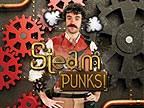 They also have to figure out how big a splash Marvin's motor scooter makes during Bang, Crash, Splat, Splash, and it's a fight to the end as they are forced to feed the fiery furnace and survive the Fast or Last questions. http://abc.net.au/iview/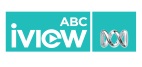 A follow-up series to the highly successful Dani's House, this new series finds the irrepressible Dani Harmer inheriting a romantic but crumbling castle in Ireland from a great aunt she didn't even know she had.That's the good news. The bad news is that once she arrives at Bogmoor Castle, she finds she's only inherited half of it - she has to share it with Jimmy (Kieran Alleyne), a teenage cousin she also didn't know she had!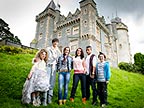 But there's worse to come. Dani and Jimmy soon find that along with Bogmoor Castle, they've also inherited the ghosts who've lived there for 250 years. Gabriel (Niall Wright) and Esme (Jordan Brown) are brother and sister: Esme is a 12-year-old package of pranks, but Gabe is another story altogether. He's a handsome, charming young man, and he and Dani start to fall for each other. But Dani's got a big problem - how can you have a boyfriend who's a ghost?Episode one: The Castle - Monday, April 1 @ 5.35pmDani arrives at the castle she inherited from a long lost aunty but gets more than she bargained for when an unknown cousin in the shape of accident-prone Jimmy claims that the castle is his.At least Dani has new friends in the shape of local girl, horse-loving Kaitlin (Shannon Flynn) and her brother, wannabe-magician Leo (Lorenzo Rodrigues). Not to mention a new admirer and his sister who happen to be very distant and very ghostly family members who have lived in the castle for 250 years!Episode two: City Boy - Tuesday, April 2 @ 5.35pmJimmy discovers things in the country are not as simple as he thinks. It's not all fun down on the farm and an escaped pig causes havoc when Jimmy decides to try and rescue it from being the main course at the annual Bogmoor Ball.Meanwhile, Dani discovers she is in fact Lady Dunraven, and if she is to make a good impression on the villagers she needs to lead the dancing at this famous castle event. http://abc.net.au/iview/6:00amStay Tuned(Repeat,G)6:15amRush TV(CC,Repeat,G,The action and stunts in this program are performed by professionals. Do not try this at home.,Aboriginal and Torres Strait Islander viewers are advised that the following program may contain images and voices of people who have died)6:40amThe 99(CC,Repeat,PG,This program is rated PG parental guidance is recommended for viewers under 15 years)Final7:10amStoked(CC,Repeat,G)7:40amThe Adventures Of Figaro Pho(CC,Repeat,G)7:50amJibber Jabber(CC,Repeat,G)8:10amDennis And Gnasher(CC,Repeat,G)8:35amYou're Skitting Me(CC,Repeat,G)9:00amDani's House(CC,Repeat,G)9:30amHorrible Histories(CC,Repeat,G)10:00amHorrible Histories(CC,Repeat,G)10:25amHorrible Histories(CC,Repeat,G)10:55amHorrible Histories(CC,Repeat,G)11:25amHorrible Histories(CC,Repeat,G)11:55amHorrible Histories(CC,Repeat,G)12:20pmHorrible Histories(CC,Repeat,G)12:50pmHorrible Histories(CC,Repeat,G)1:20pmHorrible Histories(CC,Repeat,G,The program contains themes appropriate to a teenage audience. Some parents may consider it inappropriate for younger children.)1:50pmHorrible Histories(CC,Repeat,G)2:20pmMortified(CC,Repeat,G)2:45pmBlue Water High(CC,Repeat,G)3:10pmDouble Trouble(CC,Repeat,G,Aboriginal and Torres Strait Islander viewers are advised that the following program may contain images and voices of people who have died)3:35pmRound The Twist(CC,Repeat,G)4:00pmJibber Jabber(CC,Repeat,G)4:25pmThe Jungle Book(CC,Repeat,G)4:35pmThe Jungle Book(CC,Repeat,G)4:50pmShaun The Sheep(CC,Repeat,G)5:00pmBindi's Bootcamp(CC,Repeat,G,Do not disturb or try to handle wild animals as they can be dangerous.)5:25pmSteam Punks!(CC,G)5:55pmSurvive This(CC,Repeat,G)6:15pmGrizzly Tales For Gruesome Kids: Nobby's Nightmare(CC,Repeat,G)It's a boy's worst nightmare - naked on the street with the girl of his dreams. It's worse for Nobby, because his parents are naturists, leading to confusion in Nobby's head as to what's real and what's a dream.6:30pmHorrible Histories(CC,Repeat,G)An energetic and unconventional take on history's most gruesome, unpleasant yet funniest moments, from the Savage Stone Age right up to World War II, via Rotten Romans and the all-new Incredible Incas and Awesome USA.7:00pmThe Avengers: Iron Man Is Born(CC,Repeat,G)The best of the Marvel Universe, The Avengers - Ironman, Thor, Ant-Man, Wasp, Captain America and the Incredible Hulk - take on the unbeatable foes. On their shoulders rests the fate of the world.7:25pmTower Prep: Trust(CC,Repeat,G)Ian, Gabe, Suki and CJ are making their final plans for escape the following night. However, Ian becomes suspicious when Cal suddenly returns and CJ seems hesitant and he calls off the escape plans. CAST: Elise Gatien.8:10pmWeekend News On 3(CC)Weekend News On 3.8:15pmThe Killian Curse(CC,Repeat,PG,This program is rated PG and includes horror themes.  Parental guidance is recommended for viewers under 15 years.)A comedy-horror 'kidult' show that tells the stories of students in Room 21 at Killian High School who must each face an evil curse placed on them by the sinister Charles Killian. CAST: Jacinta Waiwai8:35pmGood Game SP(CC,Repeat)Join passionate gamers Hex, Bajo, Goose and Darren the robot, for the latest and greatest gaming news and events, top gaming tips, reviews and more.9:00pmPrograms Resume At 6am6:00am3 on 3(CC,Repeat,G,Aboriginal and Torres Strait Islander viewers are advised that the following program may contain images and voices of people who have died)6:05amAnimalia(CC,Repeat,G)6:30amTotal Drama Island(CC,Repeat,G)7:00amThe Twisted Whiskers Show(CC,Repeat,G)7:25amKid Vs Kat(CC,Repeat,G)7:35amAlmost Naked Animals(CC,G)7:50amChop Socky Chooks(CC,Repeat,G)8:15amThe Adventures Of Figaro Pho(CC,Repeat,G)8:25amDennis And Gnasher(CC,Repeat,G)8:50amErky Perky(CC,Repeat,G)9:00amTracey McBean(CC,Repeat,G)9:15amJibber Jabber(CC,Repeat,G)9:30amDani's House(CC,Repeat,G)9:55amDani's House(CC,Repeat,G)10:25amDani's House(CC,Repeat,G)10:55amDani's House(CC,Repeat,G)11:25amDani's House(CC,Repeat,G)11:55amDani's House(CC,Repeat,G)12:25pmDani's House(CC,Repeat,G)12:50pmDani's House(CC,Repeat,G)1:20pmDani's House(CC,Repeat,G)1:50pmDani's House(CC,Repeat,G)2:20pmTotal Drama Island(CC,Repeat,G)2:45pmThe Twisted Whiskers Show(CC,Repeat,G)3:10pmKid Vs Kat(CC,Repeat,G)3:25pmAlmost Naked Animals(CC,Repeat,G)3:40pmChop Socky Chooks(CC,Repeat,G)4:10pmGasp!(CC,Repeat,G)4:20pmGawayn(CC,G)4:35pmDennis And Gnasher(CC,Repeat,G)5:05pmM.I. High(CC,Repeat,G)5:35pmDani's Castle(CC,G)6:05pmStar Wars: The Clone Wars: Night Sitters(CC,Repeat,PG,This program is rated PG parental guidance is recommended for viewers under 15 years)Troubled by Asajj Ventress's growing prowess with the Dark Side of the Force, Darth Sidious commands Count Dooku to eliminate her. Ventress survives the assassination attempt, and the former apprentice vows to take revenge.6:30pmWolfblood(CC)Maddy Smith has a secret - she's a Wolfblood! Just as she's preparing for her first transformation into a wolf, a new boy, Rhydian, starts at her school and they both instinctively know their true nature. CAST: Aimee Kelly6:55pmGrizzly Tales For Gruesome Kids: The Old Tailor Of Petting Moor(CC,Repeat,G)Jumbo Ferrari has to be at the cutting edge of fashion. So when he hears about 'The Unique Life Suit - from the Old Tailor of Pelting Moor,' he has to have one. Only the material that the tailor uses is the wearer's own skin!Being part of every opportunity I can, learning from the people around me and making the most out of what I can7:10pmKratt Bros: Be The Creature: Expedition Galapagos(CC,Repeat,G)Following in the footsteps of the legendary Charles Darwin, the Kratt Brothers take a look at the evolutionary spectacle of life found on the Galapagos Islands including hammerhead sharks, giant Galapagos tortoises and more.8:05pmWolverine And The X-Men: Future X(CC,Repeat,G)Wolverine contacts Xavier to ask if he knows anything about 'Master Mold', something he'd seen at the Task Lab. Xavier hasn't even started his investigation when the giant Sentinels find his hiding place in the old X-Mansion.8:25pmChris Humfrey's Wild Life(CC,Repeat,G)Chris's zoo looks after the most secretive owl species in Australia - the Masked Owl, and two of them have become first-time parents.12:00amPrograms Resume At 6am6:00am3 on 3(CC,Repeat,G)6:05amAnimalia(CC,Repeat,G)6:30amTotal Drama Island(CC,Repeat,G)7:00amThe Twisted Whiskers Show(CC,Repeat,G)7:25amKid Vs Kat(CC,Repeat,G)7:35amAlmost Naked Animals(CC,G)7:50amChop Socky Chooks(CC,Repeat,G)8:15amThe Adventures Of Figaro Pho(CC,Repeat,G)8:25amDennis And Gnasher(CC,Repeat,G)8:50amErky Perky(CC,Repeat,G)9:05amTracey McBean(CC,Repeat,G)9:20amDex Hamilton: Alien Entomologist(CC,Repeat,G)9:45amSumo Mouse(CC,Repeat,G)10:15amLab Rats Challenge(CC,G)10:40amBushwhacked!(CC,Repeat,G,Do not disturb or try to handle wild animals as they can be dangerous.,Aboriginal and Torres Strait Islander viewers are advised that the following program may contain images and voices of people who have died)11:05amEscape From Scorpion Island(CC,Repeat,G)11:35amWhat Do You Know?(CC,Repeat,G)12:00pmBTN Extra(CC)12:20pmBackyard Science(CC,G)12:35pmRush TV(CC,Repeat,G,The action and stunts in this program are performed by professionals. Do not try this at home.)1:00pmTotal Drama Island(CC,Repeat,G)1:25pmThe Twisted Whiskers Show(CC,Repeat,G)1:50pmKid Vs Kat(CC,Repeat,G)2:05pmAlmost Naked Animals(CC,Repeat,G)2:20pmChop Socky Chooks(CC,Repeat,G)2:45pmSally Bollywood(CC,Repeat,G)3:00pmMy Place(CC,Repeat,G)3:25pmNews On 3 Update(CC)3:30pmLockie Leonard(CC,Repeat,G)4:00pmGasp!(CC,Repeat,G)4:15pmThe Adventures Of Figaro Pho(CC,Repeat,G)4:20pmGawayn(CC,G)4:35pmDennis And Gnasher(CC,Repeat,G)5:05pmM.I. High(CC,Repeat,G)5:35pmDani's Castle(CC,G)6:05pmStar Wars: The Clone Wars: Monsters(CC,Repeat,PG,This program is rated PG parental guidance is recommended for viewers under 15 years)Count Dooku visits the Nightsisters, seeking to replace Asajj Ventress with a new, deadlier apprentice.6:30pmWolfblood(CC)Full of hormones after her first transformation, Maddy is pushing limits and people's patience. Suddenly joining in with the school dance group during assembly, her energy brings the wolf to the surface. CAST: Aimee Kelly.6:55pmGrizzly Tales For Gruesome Kids: Big Head(CC,Repeat,G)Picked to be the Shellsuit FC team mascot at the Cup Final, fame goes to Sammy Slitherall's head. The only known cure - a head shrinking practitioner of Chinese medicine!7:10pmThe Killian Curse(CC,Repeat,PG,This program is rated PG and includes horror themes.  Parental guidance is recommended for viewers under 15 years.)A comedy-horror 'kidult' show that tells the stories of students in Room 21 at Killian High School who must each face an evil curse placed on them by the sinister Charles Killian. CAST: Jacinta Waiwai7:30pmThe Killian Curse(CC,Repeat,PG,This program is rated PG and includes horror themes.  Parental guidance is recommended for viewers under 15 years.)A comedy-horror 'kidult' show that tells the stories of students in Room 21 at Killian High School who must each face an evil curse placed on them by the sinister Charles Killian. CAST: Jacinta Waiwai7:55pmNews On 3(CC)News On 3.8:05pmIron Man: Armored Adventures: Ancient History 101(CC,Repeat,G)The search is on for the Makluan Rings, and Tony and his friends go back to square one... the site where Tony's dad found the first ring.8:25pmMy Great Big Adventure: Disability(CC,Repeat,G)This episode helps kids understand disability, what it means, and to discover great achievements made by people and groups with disabilities. Tom Green, Krystel Keller, Rheed McCracken and Kurt Fearnley share their stories.8:50pmThe Adventures Of Figaro Pho: Fear Of Being Alone(CC,Repeat,G)An accident resets Figaro's best friend Rivet, reverting the robotic dog to a puppy. After Rivet's energetic, puppy-like behaviour causes one catastrophe too many, a furious Figaro kicks Rivet out of the house.9:00pmPrograms Resume At 6am6:00am3 on 3(CC,Repeat,G,Aboriginal and Torres Strait Islander viewers are advised that the following program may contain images and voices of people who have died)6:05amAnimalia(CC,Repeat,G)6:30amTotal Drama Island(CC,Repeat,G)7:00amThe Twisted Whiskers Show(CC,Repeat,G)7:25amKid Vs Kat(CC,Repeat,G)7:35amAlmost Naked Animals(CC,G)7:50amChop Socky Chooks(CC,Repeat,G)8:15amThe Adventures Of Figaro Pho(CC,Repeat,G)8:25amDennis And Gnasher(CC,Repeat,G)8:50amErky Perky(CC,Repeat,G)9:05amTracey McBean(CC,Repeat,G)9:20amDex Hamilton: Alien Entomologist(CC,Repeat,G)Final9:45amSumo Mouse(CC,Repeat,G)10:15amLab Rats Challenge(CC,G)10:40amBushwhacked!(CC,Repeat,G,Do not disturb or try to handle wild animals as they can be dangerous.,Aboriginal and Torres Strait Islander viewers are advised that the following program may contain images and voices of people who have died)11:05amEscape From Scorpion Island(CC,Repeat,G)11:35amWhat Do You Know?(CC,Repeat,G)12:00pmBTN Extra(CC)12:20pmBackyard Science(CC,G)12:35pmRush TV(CC,Repeat,G,The action and stunts in this program are performed by professionals. Do not try this at home.)1:00pmTotal Drama Island(CC,Repeat,G)1:25pmThe Twisted Whiskers Show(CC,Repeat,G)1:50pmKid Vs Kat(CC,Repeat,G)2:05pmAlmost Naked Animals(CC,Repeat,G)2:20pmChop Socky Chooks(CC,Repeat,G)2:45pmSally Bollywood(CC,Repeat,G)3:00pmMy Place(CC,Repeat,G)3:25pmNews On 3 Update(CC)3:30pmLockie Leonard(CC,Repeat,G)4:00pmGasp!(CC,Repeat,G)4:15pmThe Adventures Of Figaro Pho(CC,Repeat,G)4:20pmGawayn(CC,G)4:35pmDennis And Gnasher(CC,Repeat,G)5:05pmM.I. High(CC,Repeat,G)5:35pmDani's Castle(CC,G)6:05pmStar Wars: The Clone Wars: Witches Of The Mist(CC,Repeat,PG,This program is rated PG parental guidance is recommended for viewers under 15 years)Sent to track down the mysterious figure behind the deaths of several Jedi, Anakin Skywalker and Obi-Wan Kenobi find themselves on the trail of Count Dooku's newest apprentice - the monstrous Savage Opress. 6:30pmWolfblood(CC)Shannon is still suspicious about Maddy, so when Maddy discards a plaster with her blood on it, Shannon takes it to Miss Parrish in the science lab to examine it under a microscope. CAST: Louisa Connolly-Burnham.6:55pmGrizzly Tales For Gruesome Kids: The Piranha Sisters(CC,Repeat,G)Dorothy May is always playing practical jokes on her little sister. But the tipping of clockwork piranha into the swimming pool to wreck Petie's birthday comes to pass as real snapping fish pour into Dorothy May's bath.7:10pmYou're Skitting Me(CC,Repeat,G)A new breakfast cereal has been launched, packed with energy, so you can Puddlejump with the best of them. Tatiana, the sailor girl restarts her trip and Bear Cub teaches us how to survive while on work experience.7:35pmMAL.COM: Holly Makes Five(CC,Repeat,G)Holly moves in when she loses her job and the kids lose both their freedom and their minds.7:50pmKaeloo: Let's Play Goodbye Mr Cat(CC,Repeat,G)Mr Cat has a spot on his nose. Kaeloo is convinced it's an acne zit. And that's a disaster: because zits mean being a teenager and teens have no place in Smileyland.7:55pmNews On 3(CC)News On 3.8:05pmThe Avengers: Living Legend(CC,Repeat,G)On the hunt for the Hulk, the Avengers stumble across the long lost Captain America! Cap has been frozen since WW2 and figures the world doesn't need him anymore... but he's wrong.8:35pmOn The Edge(CC,Repeat,PG,Aboriginal and Torres Strait Islander viewers are advised that the following program may contain images and voices of people who have died,This program is rated PG parental guidance is recommended for viewers under 15 years)Filmed amongst the fringes of public housing where a group of teens and their families open up to allow audiences into their homes. Under the guidance of specialist teachers, they are faced with overcoming life challenges.9:00pmPrograms Resume At 6am6:00am3 on 3(CC,Repeat,G,Aboriginal and Torres Strait Islander viewers are advised that the following program may contain images and voices of people who have died)6:05amAnimalia(CC,Repeat,G)6:30amTotal Drama Island(CC,Repeat,G)7:00amThe Twisted Whiskers Show(CC,Repeat,G)7:25amKid Vs Kat(CC,Repeat,G)7:35amAlmost Naked Animals(CC,G)7:50amChop Socky Chooks(CC,Repeat,G)8:15amThe Adventures Of Figaro Pho(CC,Repeat,G)8:25amDennis And Gnasher(CC,Repeat,G)8:50amErky Perky(CC,Repeat,G)9:05amTracey McBean(CC,Repeat,G)9:20amI Got A Rocket(CC,Repeat,G)9:45amSumo Mouse(CC,Repeat,G)10:15amLab Rats Challenge(CC,G)10:40amBushwhacked!(CC,Repeat,G,Do not disturb or try to handle wild animals as they can be dangerous.,Aboriginal and Torres Strait Islander viewers are advised that the following program may contain images and voices of people who have died)11:05amEscape From Scorpion Island(CC,Repeat,G)11:35amWhat Do You Know?(CC,Repeat,G)12:00pmBTN Extra(CC)12:20pmBackyard Science(CC,G)12:35pmRush TV(CC,Repeat,G,The action and stunts in this program are performed by professionals. Do not try this at home.)1:00pmTotal Drama Island(CC,Repeat,G)1:25pmThe Twisted Whiskers Show(CC,Repeat,G)1:50pmKid Vs Kat(CC,Repeat,G)2:05pmAlmost Naked Animals(CC,Repeat,G)2:20pmChop Socky Chooks(CC,Repeat,G)2:45pmSally Bollywood(CC,Repeat,G)3:00pmMy Place(CC,Repeat,G)3:25pmNews On 3 Update(CC)3:30pmLockie Leonard(CC,Repeat,G)4:00pmGasp!(CC,Repeat,G)4:15pmThe Adventures Of Figaro Pho(CC,Repeat,G)4:20pmGawayn(CC,G)4:35pmDennis And Gnasher(CC,Repeat,G)5:05pmM.I. High(CC,Repeat,G)5:35pmDani's Castle(CC,G)6:05pmStar Wars: The Clone Wars: Overlords(CC,Repeat,G)A mysterious force draws Anakin Skywalker, Obi-Wan Kenobi and Ahsoka Tano to the distant planet of Mortis, where Anakin learns of his destiny from a family of exceptionally powerful Force-wielders.6:30pmWolfblood(CC)Maddy just wants to be normal and wolf free, to hang out with her friends. She plans to have a movie night in. But Shannon finds posters for lost pets and local farm animals… The beast is back! CAST: Aimee Kelly.6:55pmGrizzly Tales For Gruesome Kids(CC,Repeat,G)Always one hour behind the rest of the world, Tom is one hour late for everything. And that includes the space shuttle that will take him to the safety of the moon when the world explodes.7:10pmTower Prep: Election(CC,Repeat,G)Gabe decides to run for Vice-President of the class against a much more popular student and asks his friends to help him run his campaign. CAST: Ryan Pinkston, Drew Van Acker.7:55pmNews On 3(CC)News On 3.8:05pmStar Wars: The Clone Wars: Bombad Jedi(CC,Repeat,PG,This program is rated PG parental guidance is recommended for viewers under 15 years)Follow the adventures of legendary Jedi Knights Anakin Skywalker, Obi-Wan Kenobi and Yoda, along with Anakin's new Padawan learner, Ahsoka Tano, as they struggle against the dark side.8:25pmDancing Down Under: The Comeback Kids(CC,Repeat,G)Narrated by Josh Thomas this series follows the amazing adventures of four young Australian Irish dancers as they dance their way to the World Irish Dancing Championships in Dublin.9:00pmPrograms Resume At 6am6:00am3 on 3(CC,Repeat,G)6:05amAnimalia(CC,Repeat,G)6:30amTotal Drama Island(CC,Repeat,G)7:00amThe Twisted Whiskers Show(CC,Repeat,G)7:25amKid Vs Kat(CC,Repeat,G)7:35amAlmost Naked Animals(CC,G)7:50amChop Socky Chooks(CC,Repeat,G)8:15amThe Adventures Of Figaro Pho(CC,Repeat,G)8:25amDennis And Gnasher(CC,Repeat,G)8:50amErky Perky(CC,Repeat,G)9:05amTracey McBean(CC,Repeat,G)9:20amI Got A Rocket(CC,Repeat,G)9:45amSumo Mouse(CC,Repeat,G)10:15amLab Rats Challenge(CC,G)10:40amBushwhacked!(CC,Repeat,G,Do not disturb or try to handle wild animals as they can be dangerous.,Aboriginal and Torres Strait Islander viewers are advised that the following program may contain images and voices of people who have died)11:05amEscape From Scorpion Island(CC,Repeat,G)11:35amWhat Do You Know?(CC,Repeat,G)12:00pmBTN Extra(CC)12:20pmBackyard Science(CC,G)12:35pmRush TV(CC,Repeat,G,The action and stunts in this program are performed by professionals. Do not try this at home.)1:00pmTotal Drama Island(CC,Repeat,G)1:25pmThe Twisted Whiskers Show(CC,Repeat,G)1:50pmKid Vs Kat(CC,Repeat,G)2:05pmAlmost Naked Animals(CC,Repeat,G)2:20pmChop Socky Chooks(CC,Repeat,G)2:45pmSally Bollywood(CC,Repeat,G)3:00pmMy Place(CC,Repeat,G)3:25pmNews On 3 Update(CC)3:30pmLockie Leonard(CC,Repeat,G)4:00pmGasp!(CC,Repeat,G)4:15pmThe Adventures Of Figaro Pho(CC,Repeat,G)4:20pmGawayn(CC,G)4:35pmDennis And Gnasher(CC,Repeat,G)5:05pmM.I. High(CC,Repeat,G)5:35pmDani's Castle(CC)6:05pmStar Wars: The Clone Wars: Altar Of Mortis(CC,Repeat,PG,This program is rated PG parental guidance is recommended for viewers under 15 years)Before the Jedi can leave Mortis, Ahsoka Tano is taken captive in an attempt to entice Anakin Skywalker to join the dark side.6:30pmWolfblood(CC)It's full moon day. After a test sleepover in the den, Rhydian agrees to stay with the Smiths that night. Excited, he and Maddy run towards school and come across some hidden must-have designer clothes. CAST: Bobby Lockwood.6:55pmGrizzly Tales: Tinklebell(CC,Repeat,G)Gilbert refuses to eat what is on his plate. He offers a deal to his parents - if they eat what is on their plates for a week, he will eat what is on his plate for the rest of his life; however there is a catch...7:10pmLife With Boys: Set-Ups With Boys(CC,Repeat,G)Tess decides to set Jack up on a date by creating a fake online-dating profile for him, with Allie's help.7:30pmPrank Patrol: Tentacles Of Terror(CC,Repeat,G)Luke and his Dad take prankee, Tom, for an afternoon of fishing at a lake. A fisherman tells them that ducks have been disappearing from the lake - even stranger still are the tentacles that keep emerging from the water!7:55pmNews On 3(CC)News On 3.8:05pmGood Game SP(CC,Repeat)Join passionate gamers Hex, Bajo, Goose and Darren the robot, for the latest and greatest gaming news and events, top gaming tips, reviews and more.8:30pmBushwhacked!: Honey Ant(CC,Repeat,G,Do not disturb or try to handle wild animals as they can be dangerous.,Aboriginal and Torres Strait Islander viewers are advised that the following program may contain images and voices of people who have died)Walking in the scorching heat through the Central Desert outside of Alice Springs, Brandon gives Kayne his next challenge - prepare a bush tucker feast to serve the elders in the remote Aboriginal community of Papunya.9:00pmPrograms Resume At 6am6:00amFlipper And Lopaka(CC,Repeat,G)6:25amErky Perky(CC,Repeat,G)6:35amErky Perky(CC,Repeat,G)6:50amIron Man: Armored Adventures(CC,Repeat,G)7:10amThe Super Hero Squad Show(CC,Repeat,G)7:40amStoked(CC,Repeat,G)8:05amThe Adventures Of Figaro Pho(CC,Repeat,G)8:20amJibber Jabber(CC,Repeat,G)8:40amDetentionaire(CC,Repeat,G)9:05amGood Game SP(CC)9:30amMAL.COM(CC,Repeat,G)9:45amBig Babies(CC,Repeat,G)10:00amChop Socky Chooks(CC,Repeat,G)10:20amKaeloo(CC,Repeat,G)10:30amDex Hamilton: Alien Entomologist(CC,Repeat,G)10:55amDead Gorgeous(CC,Repeat,G)11:25amLife With Boys(CC,Repeat,G)11:45amPrank Patrol(CC,Repeat,G)12:10pmPrank Patrol(CC,Repeat,G)12:40pmPrank Patrol(CC,Repeat,G)1:05pmPrank Patrol(CC,Repeat,G)1:30pmPrank Patrol(CC,Repeat,G)1:55pmCJ The DJ(CC,Repeat,G)2:05pmGasp!(CC,Repeat,G)2:20pmErky Perky(CC,Repeat,G)2:35pmDon't Blame The Koalas(Repeat,G)3:00pmLockie Leonard(CC,G)Final3:35pmStoked(CC,Repeat,G)4:00pmThe Adventures Of Figaro Pho(CC,Repeat,G)4:15pmJibber Jabber(CC,Repeat,G)4:35pmSteam Punks!(CC,Repeat,G)5:00pmYoung Dracula(CC,Repeat,G)5:30pmStar Wars: The Clone Wars(CC,Repeat,PG,This program is rated PG parental guidance is recommended for viewers under 15 years)5:55pmDeadly 60: Nepal(CC,Repeat,G,Do not disturb or try to handle wild animals as they can be dangerous.)Steve Backshall is tracking down the most deadly animals on the planet, this time from the frozen tundra of the Arctic to the jungles of South America. Whatever their size, these animals are truly deadly!6:25pmPrank Patrol: Freaky Fortunes(CC,Repeat,G)Today our prankster Nina pranks her friend Summer by pretending magic fortune cookies can really predict the future!6:50pmThe Legend Of Dick And Dom: Princess Gladys(CC,Repeat,G)Our heroes need dandruff from the golden hair of Princess Gladys. Prince Dom is in love but has a rival for her hand in marriage. CAST: Richard McCourt, Dominic Wood7:20pmGood Game SP(CC,Repeat)Join passionate gamers Hex, Bajo, Goose and Darren the robot, for the latest and greatest gaming news and events, top gaming tips, reviews and more.7:45pmWeekend News On 3(CC)Weekend News On 3.7:50pmVampire Knight(CC,Repeat,PG,This program is rated PG parental guidance is recommended for viewers under 15 years)Set at the prestigious private school, Cross Academy, students Yuki Cross and Zero Kiryu keep a close watch over the students in the Day Class and keep the true identity of the Night Class secret as they are all vampires!8:15pmFruits Basket: A Solitary New Year(Repeat,PG,This program is rated PG parental guidance is recommended for viewers under 15 years)When Tohru Honda stumbles upon the Sohma's family secret, life at the Sohma house changes forever. Conflict erupts as Zodiac rivals clash. Tohru must promise the secret will remain her own, or face the consequences!8:40pmVoltron: Defender of the Universe: Another Solar System(CC)Jeff and the Voltron team descend to a planet to begin exploring. Their presence frightens away the small Drule research team stationed there, creating a delicate political situation.9:00pmPrograms Resume At 6am